Дорожная карта урока «Культура речи.Комплексная  подготовка к ЕГЭ по русскому языку в 10 классе.»Цели урока: закреплять знания,  развивать умения, необходимые для выполнения тестовых заданий   Образовательные задачи: закреплять и расширять знания орфоэпических, морфологических и  орфогрфических  норм.    Развивающие задачи: развивать навык анализа, сопоставления, обобщения; продолжить работу по развитию речи учащихся.   Воспитательные задачи: способствовать развитию интереса к изучению русского языка; воспитывать бережное отношение к русскому языку.______________________________________________________________________  Оборудование: карточки; мультимедийный комплекс, ноутбук для демонстрации слайдов, сопровождающих различные этапы урока, рабочие листы.Критерии  морфологические нормы :		Критерии орфографические нормы:Домашнее задание: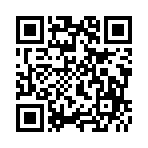 Балл ученикаМаксимальный баллОрфоэпический батл  (задание №4)2Игра «Ударник» (задание №4)5Морфологическая разминка ( задание №7). Взаимопроверка.5Лингвистическая карта «Сайт.  Функционнальная грамотность» (задание №24)1Орфографические нормы ( задание №15)5Итоговый тест на сайте РЕШУ ЕГЭ5Дополнительные баллы ( за активность на уроке )2Итог 2523-25 б5 б19-22 б4 б15-21 б3 б10-14 б2 б5-9 б1 б0-4 б0 бНет ошибок5 б1 ошибка4 б2 ошибки3 б3 ошибки2 б4 ошибки1 б5 ошибок0 б